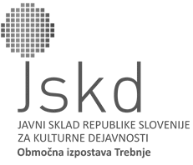 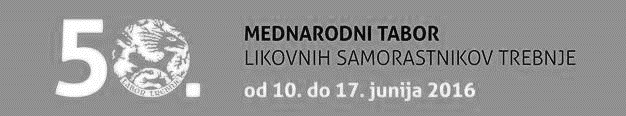 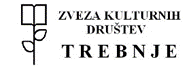 K SAMORASTNIKOM PO NAVDIH ZA INOVATIVNE LIKOVNE TEHNIKELIKOVNA DELAVNICA SLIKOPISNEGA TRIPTIHA V ČRNO-BELIKDAJ: sreda in četrtek, 21. in 22. junij 2017, med 16. in 20. uro KJE: Galerija likovnih samorastnikov TrebnjeMENTOR: Peter ŠKERLLITERARNI SODELAVEC: Stane PEČEKORGANIZATORJI IZOBRAŽEVANJA: ZKD Trebnje, JSKD OI Trebnje in Galerija likovnih samorastnikov Trebnje (CIK Trebnje)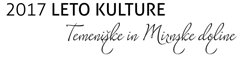 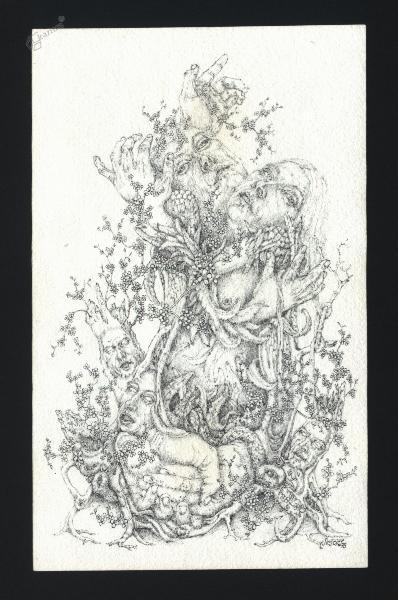 perorisba s tušem Prebujena narava, avtor Lucijan ReščičTEMA: S priznanim ilustratorjem Petrom Škerlom bomo ustvarjali po navdihu Lucijana Reščiča, samorastnika, ki izvira iz lokalnega okolja. Preizkušali se bomo v slikopisu.CILJ DELAVNICE bo ustvariti triptih del v črno-beli tehniki, točna tehnika bo prepuščena umetnikom: tuš, črtna risba, akvarel, lavirana risba (tanki flomastri, peresa, črni svinčnik, tanki čopiči, itd.). Navdih bodo umetniki ob 50. obletnici Tabora likovnih samorastnikov Trebnje črpali iz del ustvarjalnega opusa Lucijana Reščiča in v pravi samorastniški maniri iz lokalnega okolja in motivov.Ustvarjanje bo povezovala slišana zgodba iz življenja Lucijana Reščiča in glasba iz časa njegovega delovanja. Z delavnico se bomo dotaknili teme samorastništva, lokalnosti, časovne distance, medgeneracijskega sodelovanja in možnosti, ki jih ponuja ustvarjanje omejeno na črno-belo tehniko. Likovnike bo pri ustvarjanju vodil Peter Škerl, z zgodbo pa Stane Peček. Dela bodo predstavljena javnosti na pregledni razstavi.PETER ŠKERLPeter Škerl je eden najvidnejših slovenskih ilustratorjev. Pohvali se lahko z več kot 100 različnimi izdajami, leta 2012 je prejel na 10. Slovenskem bienalu ilustracije nagrado Hinka Smrekarja za ilustracije Močvirnikov, knjiga Močvirniki se je uvrstila v izbor 250 najboljših knjig z vsega sveta. Leta 2013 je bil prejemnik Levstikove nagrade. Poleg tega je bil nominiran na častno listo IBBY in za nagrado ALMA 2016.STANE PEČEKpisatelj, glasbenik, scenarist, zborovodja, ustanovitelj mednarodnega festivala ustnih harmonik "(ah), TE ORGLICE", scenarist in sodelavec pomembnih kulturnih dogodkov: Tabor slovenskih pevskih zborov, Razhodnja. Pisanje kot moralna refleksija, nostalgični spomin in uporaba domišljijskih likov.LUCIJAN REŠČIČ IN GALERIJA LIKOVNIH SAMORASTNIKOV TREBNJETabor likovnih samorastnikov Trebnje v letošnjem letu obeležuje 50 jubilej. V Galeriji likovnih samorastnikov Trebnje ob tej priložnosti v preteklih letih pripravljajo razstave, ki so posvečene zlasti lokalnim samorastnikom. Eden izmed prepoznavnih je zagotovo Lucijan Reščič. Medtem, ko je Lucijanov zavzeti pesniški dialog s pesniškimi besedili potekal največkrat v arhaično navdahnjeni črno-beli perorisbi s tušem z ornamentalnimi grozdi in verigami brstov, cvetov in plodov ter s skoraj vseprisotno simbolno ptico, pa se je pri dialogu z besedili za otroke navadno oprl na fotografsko prepoznavne matrice žive in nežive resničnosti, ki jo je presejal skozi sito njemu tako ljube perorisbe ter jo za otroške oči obarval. Lucijan Reščič je ilustriral preko 30 del priznanih avtorjev. Začetek pomeni pesniška zbirka Franceta Režuna Drobci sonca, ilustriral pa je tudi zbirki Severina Šalija Pesnik na večerni poti in V deveto deželo, Pavčkovi Majhen dober dan ter Dolenjske bližine, zbirko Ivana Gregorčiča Beg gazel, slikanici Kokokoška Emilija Svetlane Makarovič ter S pravljico na izlet Polonce Kovač itd. Z delavnico bomo počastili vidnega samorastnika in zamenjali v času potrošništva z barvami in hipnimi vtisi prenasičen svet s sfero in neskončnimi možnostmi, ki jih za likovnega ustvarjalca ponuja črna-bela.  ROK PRIJAVE IN PLAČILOPrijava je možna preko priložene prijavnice, ki jo lahko posredujete po e-pošti na naslov oi.trebnje@jskd.si ali pa preko Prijavnica- K samorastnikom po navdih za inovativne likovne tehnike . Rok prijave je petek, 16. junij 2017.Število udeležencev delavnice je omejeno na 20. Ko bomo zbrali dovolj prijav, vam bomo poslali obvestilo z vsemi potrebnimi informacijami. Če bo prijav premalo, bomo izobraževanje odpovedali. Plačilo kotizacije v gotovini, na delavnici. VREDNOTENJE PROGRAMAObseg izobraževanja je 8 pedagoških ur. V skladu z 19. členom Pravilnika o napredovanju zaposlenih v vzgoji in izobraževanju v nazive (Uradni list RS, št. 54/02, 123/08, 44/09 in 18/10) se program seminarja ovrednoti z 0,5 točke.CENA• Kotizacija za likovno delavnico znaša 10 eur. • V kotizacijo sta vključena šolnina in papir za ustvarjanje. Ostale materiale si zagotovijo udeleženci sami glede na izbrano likovno tehniko: tuš, črtna risba, akvarel, lavirana risba – torej tanki flomastri, peresa, črni svinčnik, tanki čopiči, itd.KAJ MORATE ŠE VEDETI• Likovna delavnica je namenjena odraslim, dijakom zadnjih letnikov, študentom in pedagogom.• Število udeležencev je omejeno na 20, upoštevali bomo vrstni red prijav.DODATNE INFORMACIJENa sedežu izpostave ali po telefonu 07 348 12 50 ali preko e-pošte oi.trebnje@jskd.si. V želji, da se nam pridružite, vas lepo pozdravljava,  	Petra Zorn, 								Mojca Femec, samostojna strokovna delavka						     koordinatorka izpostaveP R I J A V N I C A likovna delavnica K SAMORASTNIKOM PO NAVDIH ZA INOVATIVNE LIKOVNE TEHNIKE:  LIKOVNA DELAVNICA SLIKOPISNEGA TRIPTIHA V ČRNO-BELIsreda in četrtek, 21. in 22. junija 2017, med 16. in 20. uro, v Galeriji likovnih samorastnikov TrebnjeUdeleženec/ka: …………………………………………………………………………………..Naslov: ………………………………………………………………………………………………..Telefon (GSM) ………………………………………………………………………………………E-naslov: ………………………………………………………………………………………………Član/ica likovnega društva: ………………………………………………………………….Datum:                                                                                                                Podpis: 